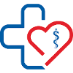 Kędzierzyn-Koźle, dnia 13 lipca 2022r. AZ. 2022.472OGŁOSZENIE O ZAMÓWIENIU W TRYBIE DO 130 000,00 zł netto Przedmiot zamówienia:  „Dostawa materiałów biurowych dla SP ZOZ w Kędzierzynie-Koźlu”. Szczegółowy opis przedmiotu zamówienia:Opis przedmiotu zamówienia zawiera Załącznik nr 1.Wykonawca dostarczy przedmiot umowy na własny koszt i odpowiedzialność w wyznaczonym przez Zamawiającego miejscu tj. do Magazynu Centralnego, ul. Roosevelta 2, 47-200 Kędzierzyn Koźle.Termin realizacji zamówienia (dostawy): 6 miesięcy (dostawy sukcesywne zgodnie z zamówieniem)Poprzez dostawę Zamawiający rozumie dostarczenie i wniesienie. Zamawiający:Samodzielny Publiczny Zespół Opieki Zdrowotnej w Kędzierzynie – Koźlu ul. 24 Kwietnia 5, 47-200 Kędzierzyn - KoźleStrona internetowa: www.e-szpital.euE-mail: zamowienia@e-szpital.eu Platforma zakupowa: https://platformazakupowa.pl/pn/spzoz_kedzierzynkozle Osobą ze strony zamawiającego upoważnioną do kontaktowania się z wykonawcami, są:
Magdalena Pieronkiewicz, tel. 77/40 62 530 oraz Łukasz Litwinowicz tel. 77/40 62 506 w godzinach pracy Zamawiającego tj. 7:00 - 14:35Zamawiający nie dopuszcza możliwości składania ofert wariantowych lub częściowych.Wszelkie oświadczenia, wnioski, zawiadomienia oraz informacje Zamawiający i Wykonawcy przekazują drogą elektroniczną e-mail. Wykonawca może zwrócić się do Zamawiającego z zapytaniem dotyczącym treści ogłoszenia o zamówieniu kierując je w formie pisemnej na adres poczty elektronicznej: zamowienia@e-szpital.eu lub za pomocą platformy zakupowej.Informacje dotyczące przedmiotowego zamówienia będą zamieszczane na platformie zakupowej prowadzonego postępowania. Wykonawcy pozostają związani ofertą przez okres 30 dni od dnia upływu terminu składania ofert. W toku badania i oceny ofert Zamawiający może żądać od Wykonawców wyjaśnień dotyczących treści złożonych ofert. Zamawiający dopuszcza możliwość prowadzenia między Zamawiającym, a Wykonawcą negocjacji dotyczących złożonej oferty oraz dokonywanie jej zmiany.Przygotowanie oferty:    Wykonawca może złożyć jedną ofertę. Zamawiający wymaga złożenia oferty w formie elektronicznej. Ofertę można składać za pomocą: platformy zakupowej: https://platformazakupowa.pl/pn/spzoz_kedzierzynkozle/proceedings e-mailem: zamowienia@e-szpital.euTermin składania ofert upływa w dniu  18-07-2022 r. o godzina 9:00.Otwarcie ofert nastąpi w dniu  18-07-2022 r. o godzina  09:15 w siedzibie Zamawiającego.Kryterium oceny ofert:   cena 100%.Zamawiający zastrzega możliwość unieważnienia przedmiotowego postępowania bez podania przyczyny na każdym jego etapie. Wymagane dokumenty, jakie należy dołączyć składając ofertę: Wypełniony formularz ofertowy (wzór stanowi załącznik nr 1);………………………………………………………………Załączniki:Formularz ofertowy (załącznik nr 1);Projektowane postanowienia umowy (załącznik nr 2).